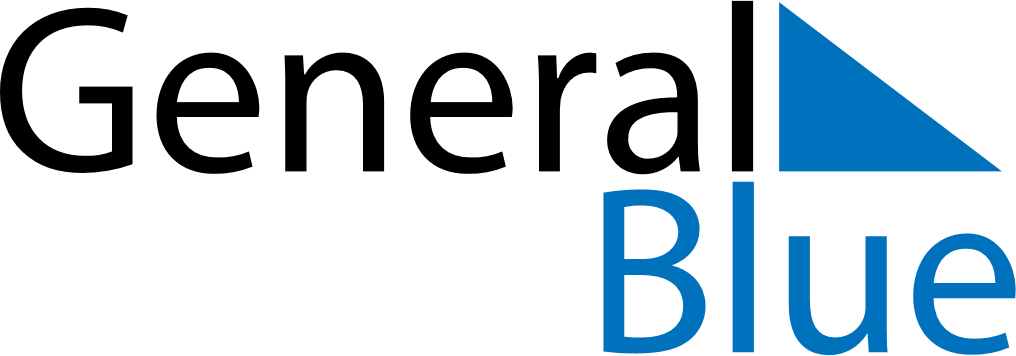 May 2029May 2029May 2029PhilippinesPhilippinesSundayMondayTuesdayWednesdayThursdayFridaySaturday12345Labour Day678910111213141516171819Islamic New Year202122232425262728293031